15.04.2020r. Temat: Lód i para wodna Zabawy badawcze: ,,Parująca woda”, ,,Para wodna”, ,,Co to jest lód”?”- poznanie właściwości wody i jej stanów skupienia: wnioskowanieZabawa badawcza „Parująca woda”. R. przynosi garnek z parującą, gorącą wodą. Trzyma chwilę nad nim lusterko,  a dziecko obserwuje, jak para osadza się na szkle i się skrapla. Widzi, jak zamienia się w wodę. R. przykłada do pokrytego parą lusterka chusteczkę higieniczną lub kartkę papieru, a dziecko obserwuje, jak staje się ona wilgotna. W co zamieniła się para wodna? Co się stało z chusteczką (kartką), gdy przyłożyliśmy ją do lusterka? Jak wygląda para? (Podczas trwania zabawy R. zwraca uwagę na bezpieczeństwo dziecka). Poznawanie właściwości wody. Zabawa badawcza „Para wodna”. R. daje dziecku małe lusterko i prosi, aby dmuchało na nie z całej siły. Dziecko obserwuje, jak na lusterku pojawia się mgiełka. Dotykaj jej i sprawdza, że jest wilgotna. R. informuje dziecko, że to też jest para wodna, która powstała w wyniku kontaktu ich ciepłego oddechu z zimną powierzchnią lusterka.Zabawa badawcza „Co to jest lód?”. R. przynosi kilka kostek lodu. Część kładzie na talerzyku, część daje dziecku do ręki, a 2–3 wkłada do kubka z gorącą wodą. Dziecko obserwuje, co się z nimi dzieje. Co się stało z kostkami lodu? Które kostki roztopiły się najszybciej? W co się zamieniły? Jak myślicie, dlaczego się rozpuściły? Dziecko stwierdza, że lód topnieje pod wpływem ciepła i zamienia się w wodę. Poznawanie właściwości lodu.Malowanie balonika- mieszanie kolorów, dziecko miesza farbę żółtą i niebieską. Mówi, jaki kolor otrzymało (zielony), a następnie maluje wybrany przez siebie balonik. 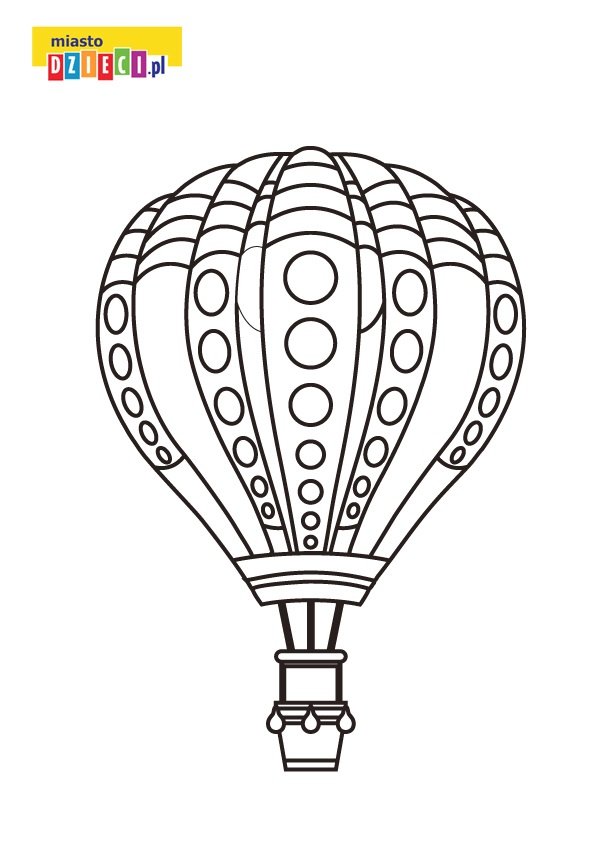 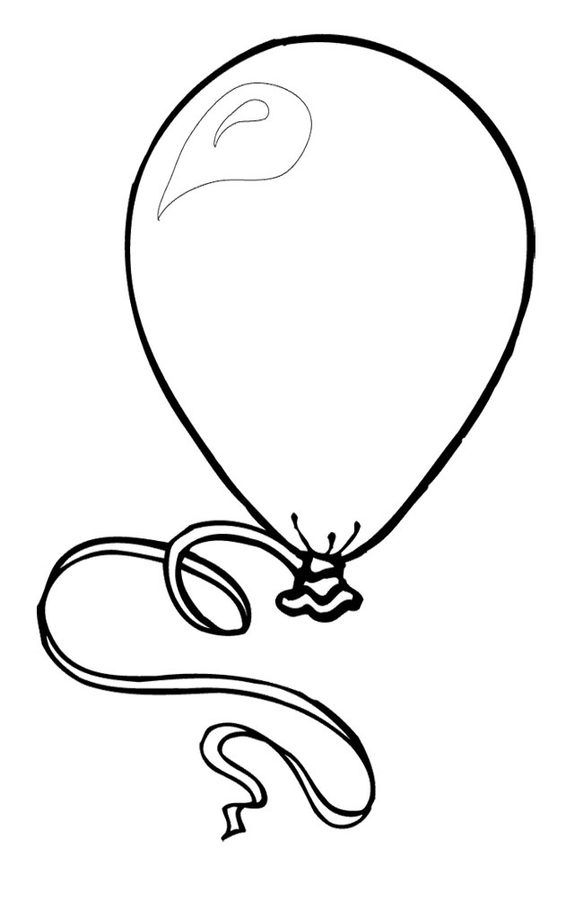 